COLLAPSE ALL Introduction ::BarbadosGeography ::BarbadosPeople and Society ::BarbadosGovernment ::BarbadosEconomy ::BarbadosEnergy ::BarbadosCommunications ::BarbadosTransportation ::BarbadosMilitary ::BarbadosTransnational Issues ::BarbadosCOLLAPSE ALL 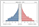 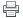 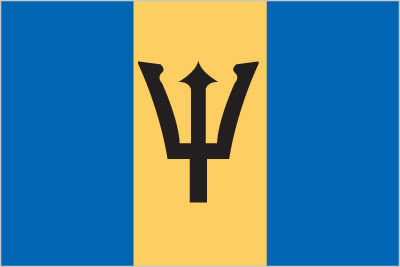 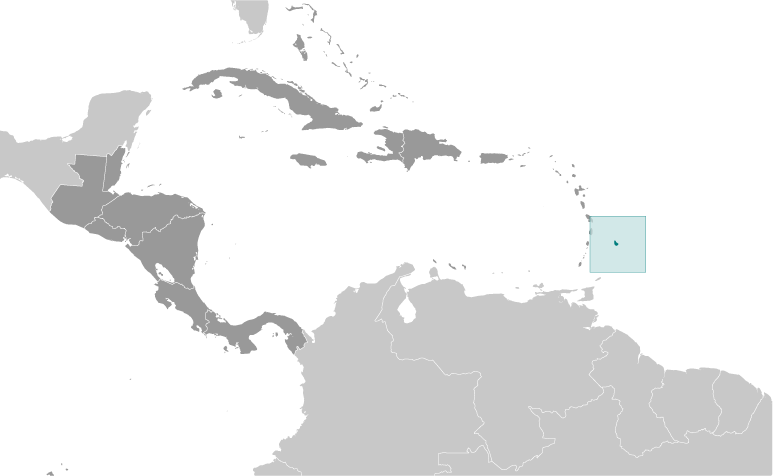 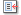 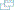 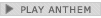 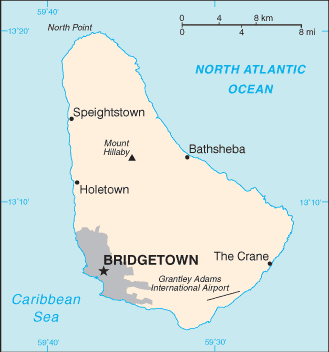 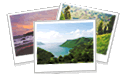 